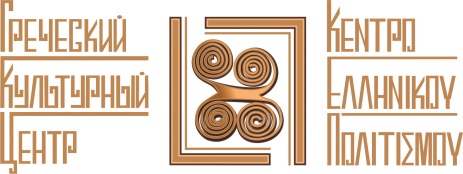 Уважаемые учащиеся,Благодарим Вас, что выбрали Греческий Культурный Центр для изучения греческих танцев.Сообщаем Вас о первом занятии для начинающих по Понтийским танцам с хореографом Федором Котенко. (https://www.facebook.com/events/281219462364037/?acontext=%7B%22ref%22%3A%223%22%2C%22ref_newsfeed_story_type%22%3A%22regular%22%2C%22feed_story_type%22%3A%22308%22%2C%22action_history%22%3A%22null%22%7D)Первое занятие Воскресенье с  13:00-14:30.Адрес проведения занятий: м. Академическая, ул.Винокурова, д.4, к.1, малый зал. На данный момент будет смешанная группа взрослые и дети.Пожертвование вносится помесячно. Взнос за занятия 2000 руб. в месяц (вносится единовременно с пометкой  «Добровольное пожертвование на уставную деятельность. НДС не облагается»).Просим в срок до 29 сентября внести пожертвование (квитанция) за октябрь  месяц.Напоминаем Вам, что у нас нет пробных или «открытых» занятий!ВНИМАНИЕ! В связи с ограниченным количеством мест вход на занятия строго по записи после внесения пожертвования!!По любым вопросам обращаться в Греческий Культурный Центр-ГКЦ по телефонам +7495-708-48-09/10, e-mail: info@hecucenter.ru или hcc@mail.ru с пометкой «Понтийские танцы».